SolidarisHealth - Centre d’Etudes en Santé Publique10 Boulevard de la République, BP 1000 DjiboutiSecrétariat : 00253 21 250237        Mobile : 00253 77 068525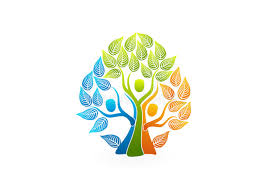 Mail : solidaris.health@gmail.comMission: Revue du Programme de National de Lutte contre le Paludisme.Djibouti, République de Djibouti. Aout-Septembre 2018. Rapport de la visite de terrain pour la Région DIKHIL.Visite de terrain réalisé le 12-14 Août 2018. Structure visité CMH de Dikhil. Auteurs:Ms Hawa Aden FARAH, MScDr Bouh Abdi KHAIREH, MD, PhD, MSc (auteur référent)bouh.abdi@gmail.comOutil 1 :Informations générales sur le centre de santé :  Région Sanitaire/Nom du CentreOutil 2 : Prise en charge du paludismeOutil 3:  Gestion, Approvisionnement et StockOutil 4: LutteantivectorielleOutil 5: Prévention/IECOutil 6: Surveillance épidémiologiqueCommentaires et conclusionsLIMITES:Entretien avec le Major en présence du coordinateurAucune activité de sensibilisation par les associationsInexistence de système informatisé de gestion des intrants de la lutte contre le paludismeCircuit d'approvisionnement non conforme à la politique nationalePas de laboratoire fonctionnel pour la LAVDifficile d’obtenir un nombre exact de distribution des MILDA, registre non tenu régulièrementRecommandations finales:Réaliser un point focal spécifique. Informatiser la gestion des équipements et  matériels du programmeRenforcer la collecte de données par des moyens de transport ou des équipement informatique. Formation spécifique sur le dosage de l’artesunate injectable. Augmenter la capacité du personnel pour LAV, Circuit du médicament à centraliser à de la CAMME.Activer et renforcer les associations des sensibilisations à base communautaire et leur consacrer un financement. Renforcer la surveillance entomologique et améliorer la destruction des gîtes larvaires.BibliographieTermes de références Revue du programme paludismePLAN DE SUIVI ET EVALUATION DU PSN – PALUDISME 2015-2018, Mars 2015, Ministère de la Santé, DjiboutiPlan National de Développement Sanitaire 2013-2017, Ministère de la Santé, DjiboutiCadre de PerformanceAnnexesAnnexe 1 : Liste du comité de la revue documentaireAnnexe 2 : Liste d’émargementPersonnelPersonnelPersonnelPersonnelPersonnelPersonnelPersonnelPersonnelPersonnelPersonnelQualificationMédecinAux Inf.Aux Inf.Inf.Inf.Lab.Lab.Lab.Sage femNombre31818883337Formé sur le protocole de paludisme les 2 dernières années (oui/non)000000000Existence d'un système de référenceOui completOui completOui incompletOui incompletOui incompletOui incompletNonNonNonExistence d'un système de référence1 1 OuiOuiOuiNonNonExistence d’algorithmes (pour la prise en charge du paludisme) affichésExistence d’algorithmes (pour la prise en charge du paludisme) affichésExistence d’algorithmes (pour la prise en charge du paludisme) affichésExistence d’algorithmes (pour la prise en charge du paludisme) affichésExistence d’algorithmes (pour la prise en charge du paludisme) affichés111Existence de manuels de référence (pour la prise en charge du paludisme)Existence de manuels de référence (pour la prise en charge du paludisme)Existence de manuels de référence (pour la prise en charge du paludisme)Existence de manuels de référence (pour la prise en charge du paludisme)Existence de manuels de référence (pour la prise en charge du paludisme)111Existence d'un circuit de distribution des moustiquairesAu niveau des CPNLes agents de santé communautaires (y compris les animateurs de santé)AssociationsPEV/PNBC*Existence d'un circuit de distribution des moustiquairesAu niveau des CPNLes agents de santé communautaires (y compris les animateurs de santé)AssociationsPEV/PNBC*Existence d'un circuit de distribution des moustiquairesAu niveau des CPNLes agents de santé communautaires (y compris les animateurs de santé)AssociationsPEV/PNBC*Existence d'un circuit de distribution des moustiquairesAu niveau des CPNLes agents de santé communautaires (y compris les animateurs de santé)AssociationsPEV/PNBC*Existence d'un circuit de distribution des moustiquairesAu niveau des CPNLes agents de santé communautaires (y compris les animateurs de santé)AssociationsPEV/PNBC*111Existence d'un circuit de distribution des moustiquairesAu niveau des CPNLes agents de santé communautaires (y compris les animateurs de santé)AssociationsPEV/PNBC*Existence d'un circuit de distribution des moustiquairesAu niveau des CPNLes agents de santé communautaires (y compris les animateurs de santé)AssociationsPEV/PNBC*Existence d'un circuit de distribution des moustiquairesAu niveau des CPNLes agents de santé communautaires (y compris les animateurs de santé)AssociationsPEV/PNBC*Existence d'un circuit de distribution des moustiquairesAu niveau des CPNLes agents de santé communautaires (y compris les animateurs de santé)AssociationsPEV/PNBC*Existence d'un circuit de distribution des moustiquairesAu niveau des CPNLes agents de santé communautaires (y compris les animateurs de santé)AssociationsPEV/PNBC*44Existence d'un circuit de distribution des moustiquairesAu niveau des CPNLes agents de santé communautaires (y compris les animateurs de santé)AssociationsPEV/PNBC*Existence d'un circuit de distribution des moustiquairesAu niveau des CPNLes agents de santé communautaires (y compris les animateurs de santé)AssociationsPEV/PNBC*Existence d'un circuit de distribution des moustiquairesAu niveau des CPNLes agents de santé communautaires (y compris les animateurs de santé)AssociationsPEV/PNBC*Existence d'un circuit de distribution des moustiquairesAu niveau des CPNLes agents de santé communautaires (y compris les animateurs de santé)AssociationsPEV/PNBC*Existence d'un circuit de distribution des moustiquairesAu niveau des CPNLes agents de santé communautaires (y compris les animateurs de santé)AssociationsPEV/PNBC*44Existence d'un circuit de distribution des moustiquairesAu niveau des CPNLes agents de santé communautaires (y compris les animateurs de santé)AssociationsPEV/PNBC*Existence d'un circuit de distribution des moustiquairesAu niveau des CPNLes agents de santé communautaires (y compris les animateurs de santé)AssociationsPEV/PNBC*Existence d'un circuit de distribution des moustiquairesAu niveau des CPNLes agents de santé communautaires (y compris les animateurs de santé)AssociationsPEV/PNBC*Existence d'un circuit de distribution des moustiquairesAu niveau des CPNLes agents de santé communautaires (y compris les animateurs de santé)AssociationsPEV/PNBC*Existence d'un circuit de distribution des moustiquairesAu niveau des CPNLes agents de santé communautaires (y compris les animateurs de santé)AssociationsPEV/PNBC*44Dernière supervision effectué dans ce centre par le PNLPAvril 2018Avril 2018Avril 2018Avril 2018Avril 2018Avril 2018Avril 2018Avril 2018Avril 2018SCORE222222222Activités/TâchesOuiNonObservationsDiagnostic et traitement (évaluer la qualité du diagnostic et des examens complémentaires demandés)Le diagnostic différentiel est pertinentA1Les examens demandés sont pertinentsA1Le diagnostic retenu est correctB4NF en panneAntipaludique approprié selon les directives nationalesC4Pas de traitement des femmes enceintesDose appropriéeD2Bésoin de formation en artésunate injectableRéférence en cas de paludisme graveA1Conseils à la mère/patient (l'agent a-t-il donné les conseils relatifs aux éléments ci-après?)Administration du traitement pendant une durée recommandéeA1Administration d'un antipyrétique en cas de fièvreA1Faire le bain avec eau tiède pour réduire la fièvreNRRevenir à l'établissement si après 2 jours la fièvre ne diminue pas ou si apparition d'un ou des signes de dangerNRUtilisation de la moustiquaire imprégnée d'insecticidesA1Attitudes de l'agent envers la mère /patientDire à la mère/patient qu'il/elle a le paludismeA1S'assurer que la mère/patient sait comment administrer le médicamentD4Permettre à la mère/patient de poser des questionsD4SCOREC3C3C3LaboratoireScoresGE seuleA1FS seuleNAGE et FSNAGE/FS faits sur tous les maladesD4GE/FS faits sur certains maladesEnfants de moins de 5ansD4Femmes enceintes avec fièvreD4Cas qui ne réagissent pas au traitementD4Autres (lesquels) les clandestinsExistence d'un laboratoire fonctionnelD4Identification des espèces de parasitesC2Notification correcte des résultats (+ à ++++)B2Existence d'un système de contrôle de qualitéD4Nbre de lames examinées au cours des 12 derniers mois (estimatif  30 à 40)NRNbre de lames positives pour les parasites du paludisme au cours des 12 derniers moisNR% de  lames positives confirmées par le contrôle de qualitéD4Le labo peut-il faire les examens suivantsDosage de l'hémoglobineNADosage de l'hématocriteNAGlycémieA1Formule sanguineD4Y a-t-il eu une rupture de stock pendant plus de 3 jours au cours des 3 derniers mois pour les produits suivants?Colorants4Lames1Vaccinostylesou aiguilles1SCORED2MédicamentsDisponiblesSeuild'alertecalculéStock actuelBesoinsNbre de jrs de rupture de stock/3moisCTA  5-14 Kg 11 Boîte3 boîtes X 30CTA  15-24 Kg31 Boîte1 BoîteCTA  25-34 Kg31 Boîte1 BoîteCTA > 34 Kg31 Boîte1 BoîteCTA  5-14 Kg  2eme ligne41 BoîteCTA  15-24 Kg 2eme ligne41 BoîteCTA  25-34 Kg 2eme ligne41 BoîteCTA > 34 Kg 2eme ligne41 BoîteQuinine41 BoîteClyndamicine41 BoîteArtesunate injectable11 Boîte100 BoîtesArthemeter injectable41 BoîteTDR31 Boîte½ CoffretsLames11 Boîte5 BoîtesLamelles11 Boîte14 BoîtesGiemsa11 BoîteBoites de conservation des lames11 BoîteMethanol41 BoîteParacétamol11 Boîte2 CARTONS X 36X 100Sérumglucoséisotonique à 5%11 BoîteSérumphysiologique11 BoîteTubulure41 BoîteTube de prélèvement NFS41 Boîte2ml11 Boîte5ml11 Boîte10ml11 BoîteCathétersG18, 19G20, 21G22,23      G24,2511 BoîteCathétersG18, 19G20, 21G22,23      G24,2541 BoîteCathétersG18, 19G20, 21G22,23      G24,2541 BoîteCathétersG18, 19G20, 21G22,23      G24,2541 BoîteEpicrâniennes41 BoîteCotonhydrophile11 BoîteAlcooléthylique11 BoîteSCORE33333ScoresScoresEquipementsDisponiblesA jourNon disponibleMicroscope  Olympus CX231Balance 4Microscope LED1Start 4 STAGO4SCORE333ScoresScoresScoresDocumentsDisponiblesA jourNon disponibleFiches de stock des antipaludiques et consommables1Registres de sorties journaliers1Souchesd'ordonnances1Fiches/Guides techniques sur la prise en charge du paludisme4SCORE222Activités en partenariat avec l’INSPDScoresPlan d’actionannuel1Nombre de réunion de coordination sur 12 mois4Nombre de réunion de synthèse des données sur 12 moisNRrapport hebdomadaire épidémiologique sur le paludisme : nombre ; contenu ; promptitudeNRNombre de bulletins entomologiques produits conjointement sur 12 mois4Relevé  mensuel des pièges : nombre ; promptitude ; contenu4Cartographie des gites larvaires : disponible ; a jour ; 4Destruction des gites larvaires : nombre d’activités planifiées, réaliséesC4Nombre de Formation en entomologie sur 12 mois4Surveillance de la faune des vecteurs sur 12 moisNombred’Activitésd’identification4Nombre d’Activités de test phénotypique4Nombred’Activités Knock-Out tests4Nombred’Activités de chimiorésistance4Disponibilité et fonctionnalité du laboratoire INSPD4Capacités d’Identification des espèces de moustiques4Notification correcte des résultats4Plan de la gestion des résistances aux insecticides : Disponibilités ; activités, rapports ; étatD4Existence d'un système de contrôle de qualité4Nbre de pulvérisation spatiale au cours des 12 derniers mois (utilisation du Décis)NRdisponibilité de la Cartographie des espèces4la pulvérisation intra-domiciliaire : disponibilité ; réalisationsD4Le labo peut-il faire les examens suivantsMarqueurs génétiques de résistance aux insecticidesD4Génotypage des espècesD4Y a-t-il eu une rupture de stock pendant plus de 3 jours au cours des 3 derniers mois pour les produits suivants?Colorants4Carburant1insecticides et larvicides1réactifs4consommables4SCORED4MoustiquairesANNEE :                                       PERIODE:MoustiquairesANNEE :                                       PERIODE:MoustiquairesANNEE :                                       PERIODE:MoustiquairesANNEE :                                       PERIODE:MoustiquairesANNEE :                                       PERIODE:MoustiquairesANNEE :                                       PERIODE:MILDsMILDsMILDsMILDsMILDsMILDsFe enceintesFe enceintesEnfants<5ansEnfants<5ansCasconfirmés de paludismeCasconfirmés de paludismeProvenanceFMAutresFMAutresFMAutresQuantitésdistribuésNRNRNRNRNRNRQuantité en stockNRNRNRNRNRNRExiste-t-il une planification IEC /paludisme dans votre centre de santéScoresExiste-t-il un comité IEC/paludisme dans votre santé3Faites-vous de l'IEC paludisme dans votre centre de santéD1Faites-vous de l'IEC paludisme dans la communautéD4Nombre de séances au niveau du centre de santé au cours des 3 derniers moisD4Nombre de séances au niveau de la communauté au cours des 3 derniers moisD4Existe-t-il du matériel IEC dans votre centre de santéAffiches4Dépliants4Boîtes à images4Autres (spécifier)4Le matériel IEC paludisme est-il affiché dans votre centre de santé4Utilisez-vous d'autres canaux de communication dans votre centre de santéAnimateurs de santéD2Combien de fois/moisNRMosquéeD4Combien de fois/moisNRAutres (lesquels)D4Combien de fois/moisNRSCORED4ScoresScoresDisponiblesA jour et bien remplisFiches de pointagejournalier1Formulaires de rapports mensuels1Registres de consultations (utilisation des définitions des cas)1Graphiques de suivi des cas de paludisme3Graphique de suivi du seuil épidémique3Les données sont analysées 1X/moisAnalyse par âge et groupe de populations (enfants de moins de 5 et femmes enceintes)4Analyse par zones (secteurs ou cellules)1Analyse par période (semaine, mois, années)1Décision(s) prise(s) suivant l'analyse faite1Le feed-back est fait 1X/mois au niveau du centre de santé4Le feed-back est fait 1X/mois dans la communauté4Le rapport hebdomadaire est envoyé à temps au niveau du district1Le rapport mensuel est envoyé à temps au niveau du district1Fiche d’investigation1SCORE2Etablissement de santéPrise en charge et LaboratoireDocumentsStocks  des ACT et TDREquipementDocumentsLutte anti vectorielle MII/LAVIDocumentsSensibilisationActivitésDocumentsEnquête épidémiologiqueDocumentsPoints forts à maintenir de la structureUne GE en complémentaire Réalisation des luttes mécanique et chimiquesDonnées des postes de santés récoltésPoints à améliorerAchatd’une NFDisponibilité d’un guide manuelRenforcer la directive du PEC Formation spécifiquesur le dosage de l’artesunate injectableRupture du TDR et traitements (renforcer le circuit de réapprovisionnement)Disponibilité des medicaments au niveau de la CAMME et raccourcir le circuit de réapprovisionnementRégulariser la distribution de MILDARéaliser des activités des destructions des gîteslarvaires avec des luttesbiologiquesRenforcer les moyens de luttetransfrontalierRégler les problems d’assainissementsFaibleeffectif des ressourceshumainesManque des moyens logistiques et financiers L’obtention des données des postes de santésSystème physique pour la récolte des données